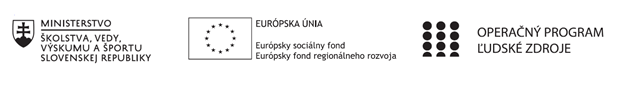 Správa o činnosti pedagogického klubu Príloha:Prezenčná listina zo stretnutia pedagogického klubuPríloha správy o činnosti pedagogického klubu              PREZENČNÁ LISTINAMiesto konania stretnutia: 	Obchodná akadémia, Polárna 1, 040 12 KošiceDátum konania stretnutia: 	19.10.2021Trvanie stretnutia: 		od  14.30 hod	do  17.30 hod	Zoznam účastníkov/členov pedagogického klubu:Prioritná osVzdelávanieŠpecifický cieľ1.2.1 Zvýšiť kvalitu odborného vzdelávania a prípravy reflektujúc potreby trhu prácePrijímateľObchodná akadémia, Polárna 1, 040 12 KošiceNázov projektuPolárka v praxiKód projektu  ITMS2014+NFP312010AGW2Názov pedagogického klubu Finančný klubDátum stretnutia  pedagogického klubu19. 10. 2021Miesto stretnutia  pedagogického klubuObchodná akadémia, Polárna 1, 040 12 KošiceMeno koordinátora pedagogického klubuMgr. Zuzana KurinciováOdkaz na webové sídlo zverejnenej správywww.polarka.skManažérske zhrnutie:Tretie stretnutie bolo venované téme výpočet priamych a nepriamych daní. Sústredili sme sa na teoretické spracovanie témy a vhodné praktické príklady výpočtov s použitím matematických postupov a vzorcov. Kľúčové slová: daň, priama, nepriama, matematické operácieHlavné body, témy stretnutia, zhrnutie priebehu stretnutia:Hlavné body zasadnutiaorganizačné pokyny pre členov klubuteoretický úvod do témydiskusiaTémy stretnutiaspracovanie teoretického základu matematické operácie pre výpočet priamej a nepriamej dane Zhrnutie priebehu stretnutiaNa začiatku stretnutia sa členovia venovali organizácii klubov v nasledujúcom mesiaci. Z dôvodu, že dvaja členovia klubu odchádzajú na mobilitu v rámci projektu Erasmus + (od 28.11. – 11.12.), koordinátorka navrhla, aby sa pre splnenie časového harmonogramu do konca kalendárneho roka konali stretnutia každý týždeň. Všetci členovia súhlasili. Následne členovia vyučujúci odborné predmety predstavili teoretické východiská témy stretnutia. S učiteľkami matematiky prediskutovali matematické operácie potrebné pre výpočet priamych a nepriamych daní. V diskusii sa venovali najčastejších chybám, ktoré žiaci robia pri matematických operáciách a navrhli metódy na ich odstránenie. Počas diskusie členovia hovorili o problémoch s pochopením textu, ktoré majú žiaci pri samoštúdiu. Ako riešenie navrhli využívanie digitálneho nástroja Perusall, prostredníctvom ktorého môžu žiaci komentovať a pýtať sa vyučujúceho otázky k textu.Na záver sa členovia dohodli, že si pripravia pracovné listy, ktoré v úvode nasledujúceho stretnutia predstavia kolegom. Vyučujúca anglického jazyka navrhla, že pripraví slovnú zásobu k danej téme.Závery a odporúčania:                    Všetci členovia klubu prijali závery a odporúčania: pripraviť pracovné listyVypracoval (meno, priezvisko)Mgr. Zuzana KurinciováDátum22.10.2021PodpisSchválil (meno, priezvisko)Mgr. Dagmar ŠipošováDátum24.10.2021PodpisPrioritná os:VzdelávanieŠpecifický cieľ:1.2.1 Zvýšiť kvalitu odborného vzdelávania a prípravy reflektujúc potreby trhu prácePrijímateľ:Obchodná akadémia, Polárna 1, 04012 KošiceNázov projektu:Polárka v praxiKód ITMS projektu:NFP312010AGW2Názov pedagogického klubu:Finančný klubč.Meno a priezviskoPodpisInštitúcia1.RNDr. Darina BadáňováObchodná akadémia, Polárna 1, 040 12 Košice2.Ing. Soňa GéciováObchodná akadémia, Polárna 1, 040 12 Košice3.Ing. Slávka HazalováObchodná akadémia, Polárna 1, 040 12 Košice4.Mgr. Zuzana KurinciováObchodná akadémia, Polárna 1, 040 12 Košice5. Mgr. Dagmar ŠipošováObchodná akadémia, Polárna 1, 040 12 Košice